ФОТООЧЕТВЫСТАВКА «СИМВОЛ ГОДА 2021»Подходит к концу 2020 год, который прошел под символом крысы, и его сменит 2021 год, символом которого будет металлический бычок. У этого зверя невероятное упорство, крепкая воля и спокойствие во всем поведении. Традиционно, перед новогодними праздниками организуются выставки, посвященные символу года. Поэтому  ребята группы «Солнышко» решили создать новогодний символ и организовать выставку поделок.Символ 2021 года Быка своими руками можно было сделать из любого подручного материала, начиная от цветной бумаги до пряжи, от простой аппликации до объемной трехмерной игрушки. Семьи воспитанников приняли активное участие в выставке и креативно подошли к изготовлению символа года. Главный герой – бык, на выставке был представлен в разных материалах и техниках. Участники в своих работах проявили «ручные» умения, фантазию, творчество, вкус и оригинальность. Каждая работа получилась неповторимой. Все участники конкурса были награждены дипломами и сладкими сувенирами.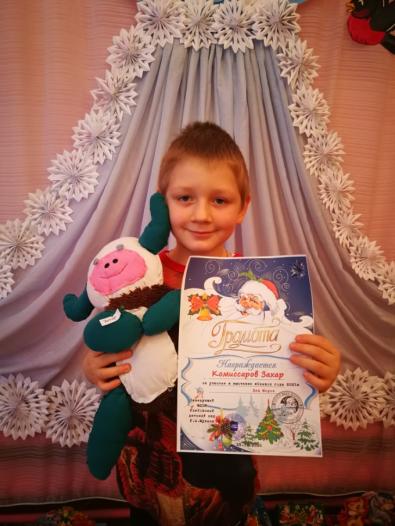 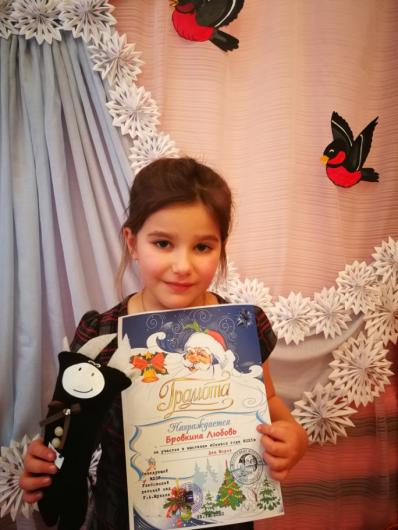 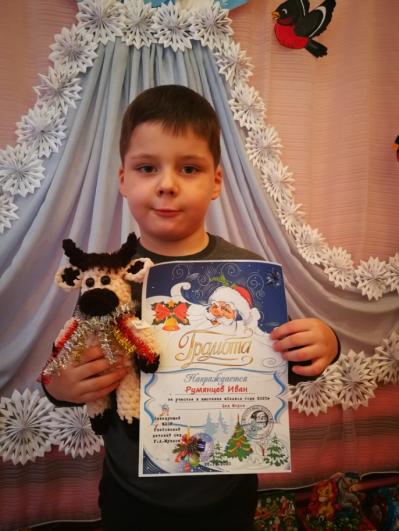 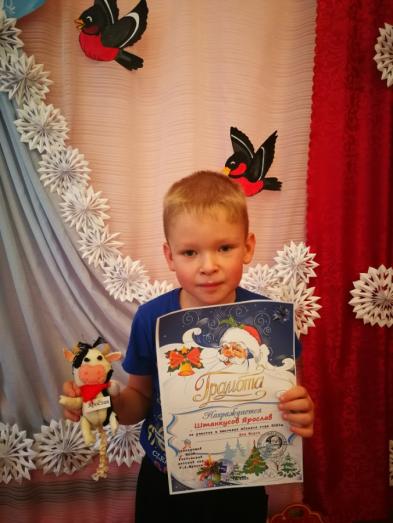 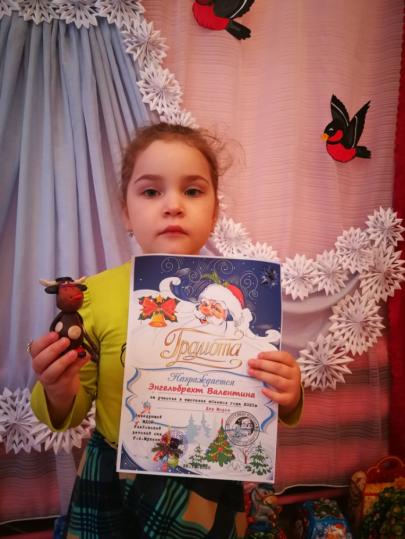 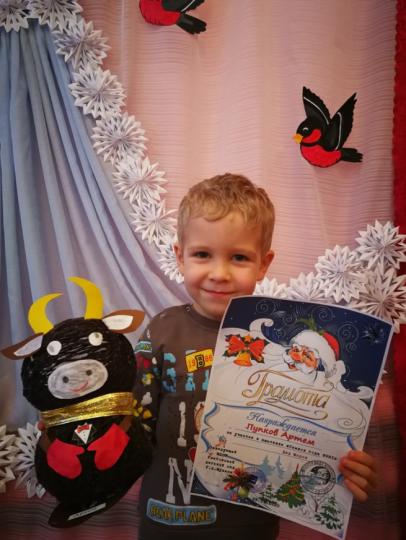 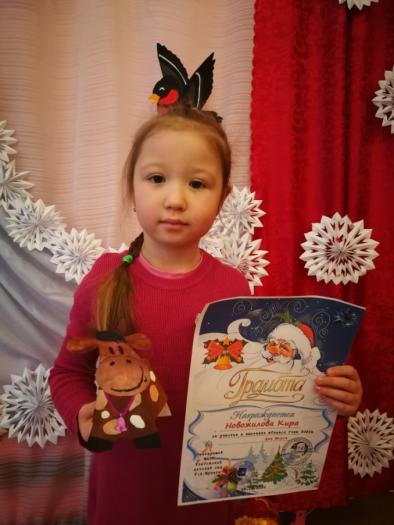 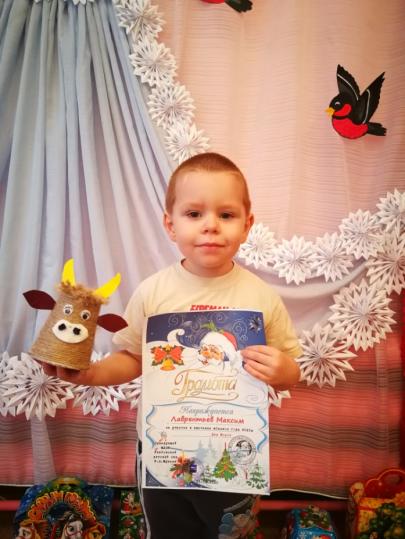 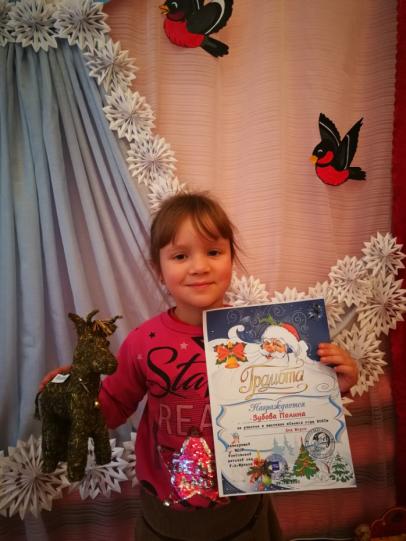 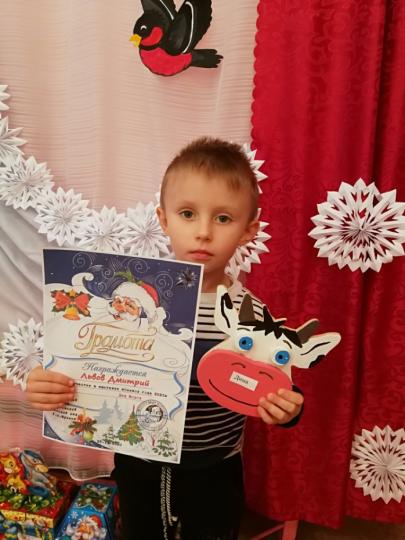 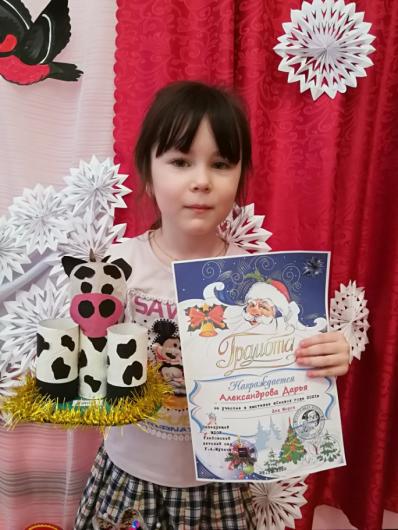 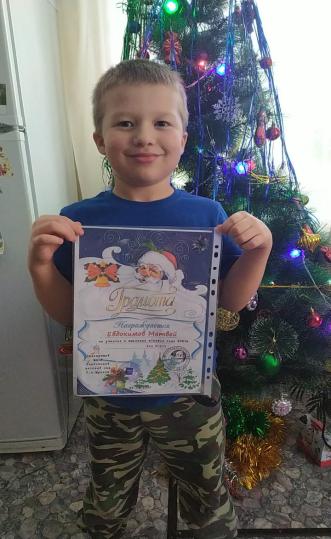 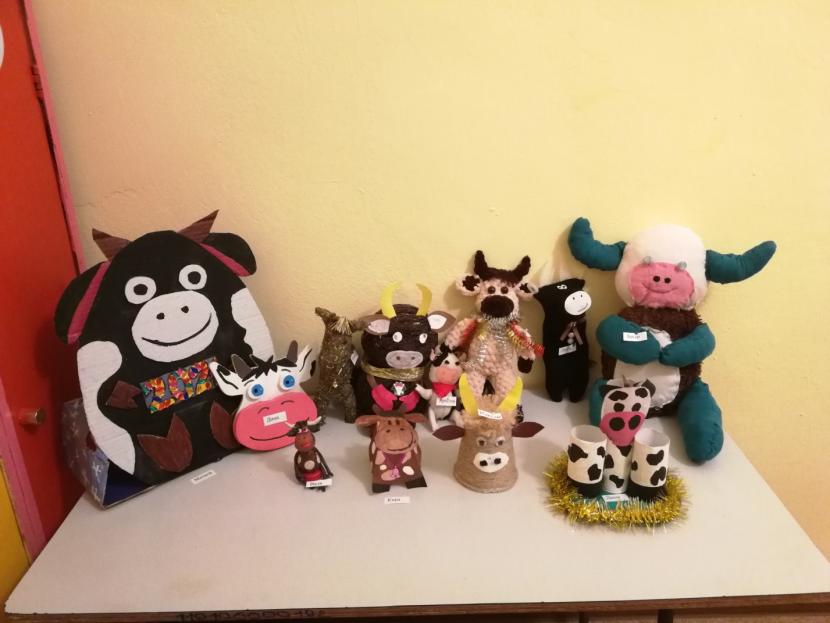 